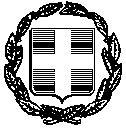 ΕΛΛΗΝΙΚΗ ΔΗΜΟΚΡΑΤΙΑΥΠΟΥΡΓΕΙΟ ΠΑΙΔΕΙΑΣ, ΕΡΕΥΝΑΣ  ΚΑΙ ΘΡΗΣΚΕΥΜΑΤΩΝΠΕΡ/ΚΗ Δ/ΝΣΗ Α/ΘΜΙΑΣ & Β/ΘΜΙΑΣ ΕΚΠ/ΣΗΣ ΚΕΝΤΡΙΚΗΣ ΜΑΚΕΔΟΝΙΑΣΔ/ΝΣΗ Β/ΘΜΙΑΣ ΕΚΠ/ΣΗΣ ΑΝΑΤΟΛΙΚΗΣ ΘΕΣΣΑΛΟΝΙΚΗΣΕΣΠΕΡΙΝΟ ΕΠΑ.Λ. ΕΠΑΝΟΜΗΣΑΙΤΗΣΗ ΕΓΓΡΑΦΗΣ  ΣΧΟΛΙΚΟΥ ΕΤΟΥΣ 2023-24Ο/Η υπογεγραμμέν...... ……………………………………… ……του ………………………………….  που κατοικώ στηδιεύθυνση: οδός   ……………………………………  αρ……..  Τ.Κ. ………. περιοχή……………………………………..,είμαι νόμιμος κηδεμόνας   τ…  μαθητή/τριας:Επώνυμο:……………………………………….Όνομα:………………………………………………………….Πατρώνυμο ………………………………  Μητρώνυμο ……………………………. Γένος …………………………….Τόπος γέννησης ………………………    Ημερ. Γέννησης ………………………… Δημότης: ………………………...Αρ. Δημοτολογίου……………………. Αρ. Μητρ. Αρρένων:………………. Υπηκοότητα …………………………….που διαμένει στην παραπάνω διεύθυνση και αναλαμβάνω πλήρως την ευθύνη για την τακτική  φοίτηση, τη διαγωγή και την πρόοδο του παιδιού μου. ΣΤΟΙΧΕΙΑ ΕΠΙΚΟΙΝΩΝΙΑΣΤηλ.Επικ.(σταθερό)  ……………………….. Κινητό ……………………………..Τηλ. Μαθητ. (κινητό) …………………..….Email κηδεμόνα: ………………………………………… Email μαθητ. : ……………………………………………………………Επιθυμώ την εγγραφή στην  Α ή  Β    τάξη του σχολείου για το σχολικό έτος 2023-24Συνημμένα υποβάλλω τα παρακάτω δικαιολογητικά γνωρίζοντας ότι η ΜΗ κατάθεση έστω και ενός εκ των παρακάτω δικαιολογητικώναποτελεί λόγο ακύρωσης της εγγραφής   α)   Πρωτότυπο η φωτοαντίγραφο τίτλο εγγραφής   β)   Πιστοποιητικό γέννησης ή φωτοτυπία ταυτότητας μαθητή & κηδεμόνα (για ανήλικο)   γ)   Έντυπο της ηλεκτρονικής αίτησης εγγραφής (οριστικοποίηση)   δ)   Υπεύθυνη Δήλωση (άρθρο 8 Ν.1599/1986)   ε)    Ατομικό Δελτίο Υγείας Μαθητή    στ)   Αίτηση Εγγραφής   ζ)    Συναίνεση ετέρου κηδεμόνα (για ανήλικο)    η)   Φωτοτυπία βιβλιαρίου εργασίας και βεβαίωση εγγραφής στο σύστημα «ΕΡΓΑΝΗ» (για ανήλικο)   θ)    Φωτογραφίες: Για την Α΄&Β’ τάξη  μία (1)Συμπληρώνεται ΜΟΝΟ από τον εκπαιδευτικό υπεύθυνο των εγγραφών                                                Θεσσαλονίκη …………………………………………….                                                                                               Ο Γονέας ή Κηδεμόνας               ΑΝΑΘΕΣΗ ΚΗΔΕΜΟΝΙΑΣ Ο/Η  ………………………………………………………………………….. πατέρας/μητέρα  τ….   ……………………………………………………………….. μαθητή/τριας  της ……….. τάξης, κάτοικος …………………….. (οδός ………………………………………. αριθμ  ………..  ΤΚ ……………………) με  Α.Δ.Τ.  ……………………………………..Δ Η Λ Ω Ν Ωότι  αναθέτω  την  κηδεμονία  του  παιδιού  μου, στον/στην  ………………………………………………………………………………  κάτοικο …………………………..(οδός ……………………………………….  Αριθμ.  ……….   ΤΚ …………………) τηλέφωνο ………………………………….. κιν ……………………………………..  με Α.Δ.Τ.   ………………………………………..                                                                                   Θεσσαλονίκη  …………………………… 201…                                               Ο  ΓΟΝΕΑΣ                                                                                       Ο  ΚΗΔΕΜΟΝΑΣΕπιλέγω τα εξής μαθήματα Επιλογής: Γεωπονία και Αειφόρος ΑνάπτυξηΑρχές Μηχανολογίας	Αρχές Ηλεκτρολογίας &  ΗλεκτρονικήςΑ΄ ΤΑΞΗΕπιλέγω τον Τομέα: ΗΛΕΚΤΡΟΛΟΓΙΑΣ, ΗΛΕΚΤΡΟΝΙΚΗΣ ΚΑΙ ΑΥΤΟΜΑΤΙΣΜΟΥ ΓΕΩΠΟΝΙΑΣ, ΤΡΟΦΙΜΩΝ ΚΑΙ ΠΕΡΙΒΑΛΛΟΝΤΟΣΜΗΧΑΝΟΛΟΓΙΑΣΒ΄  ΤΑΞΗ